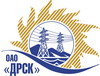 Открытое Акционерное Общество«Дальневосточная распределительная сетевая  компания»ПРОТОКОЛ ПЕРЕТОРЖКИСПОСОБ И ПРЕДМЕТ ЗАКУПКИ: открытый электронный запрос предложений № 497590 на право заключения Договора на выполнение работ для нужд филиала ОАО «ДРСК» «Хабаровские электрические сети» Ремонт автостоянки теплой с учебными классами  филиала АЭС (закупка 1375 раздела 1.1. ГКПЗ 2015 г.).Плановая стоимость: 3 860 094,0 рублей без учета НДС; 4 554 910,92 рублей с учетом НДСПРИСУТСТВОВАЛИ: постоянно действующая Закупочная комиссия 2-го уровня Информация о результатах вскрытия конвертов:В адрес Организатора закупки поступило 3 (три) предложения на участие в  процедуре переторжки.Вскрытие конвертов было осуществлено в электронном сейфе Организатора закупки на Торговой площадке Системы www.b2b-energo.ru. автоматически.Дата и время начала процедуры вскрытия конвертов с предложениями на участие в закупке: 15:00 час благовещенского времени 24.04.2015 г Место проведения процедуры вскрытия конвертов с предложениями на участие в закупке: Торговая площадка Системы www.b2b-energo.ru.Ответственный секретарь Закупочной комиссии 2 уровня  ОАО «ДРСК»                       		              О.А.МоторинаТехнический секретарь Закупочной комиссии 2 уровня  ОАО «ДРСК»                           	                О.В.Чувашова№ 411/УР-Пг. Благовещенск24 апреля  2015 г.№п/пНаименование Участника закупки и его адресОбщая цена заявки до переторжки, руб. без НДСОбщая цена заявки после переторжки, руб. без НДСООО "ЭК "СВЕТОТЕХНИКА" (675029, Россия, Амурская обл., г. Благовещенск, ул. Артиллерийская, д. 116)3 766 783,00 руб. без НДС (4 444 803,94 руб. С НДС)3 000 000,0 руб. без НДС (3 540 000,0 руб. с НДС)2.ООО "КАМИЛА" (675000, Россия, Амурская обл., г. Благовещенск, ул. Северная, д. 167, лит. А)3 819 175,83 руб. без НДС (4 506 627,48 руб. с НДС)3 320 682,19 руб. без НДС (3 918 404,98 руб. с НДС)3ИП Рязанова Н.В. (675000, Россия, Амурская область, г. Благовещенск, ул. Трудовая, 44, 90)3 855 000,00 руб. (НДС не облагается)3 199 000,00 руб. (НДС не облагается)4ООО "САР-холдинг" (675000, Амурская обл., г. Благовещенск, пер. Угловой, 14)3 435 088,98 руб. без НДС (4 053 404,99 руб. с НДС)Предложение не поступило